Preguntas de SDA o Hemorragia Digestiva Aguda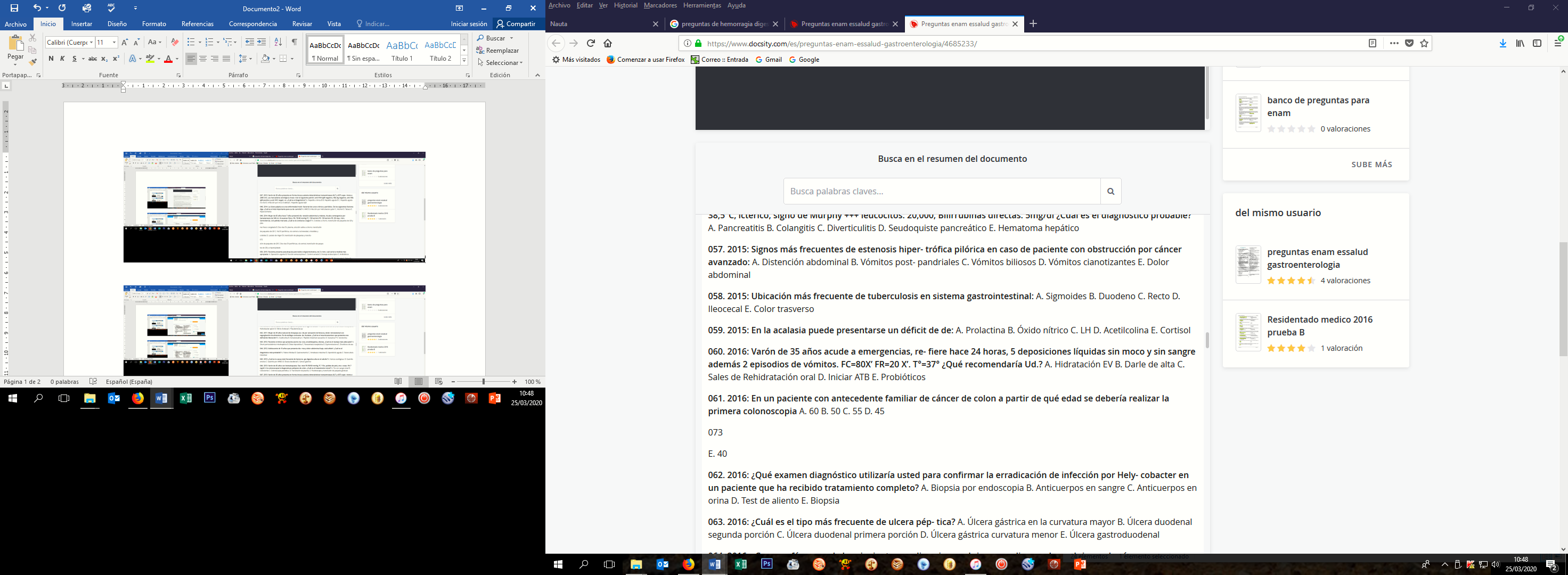 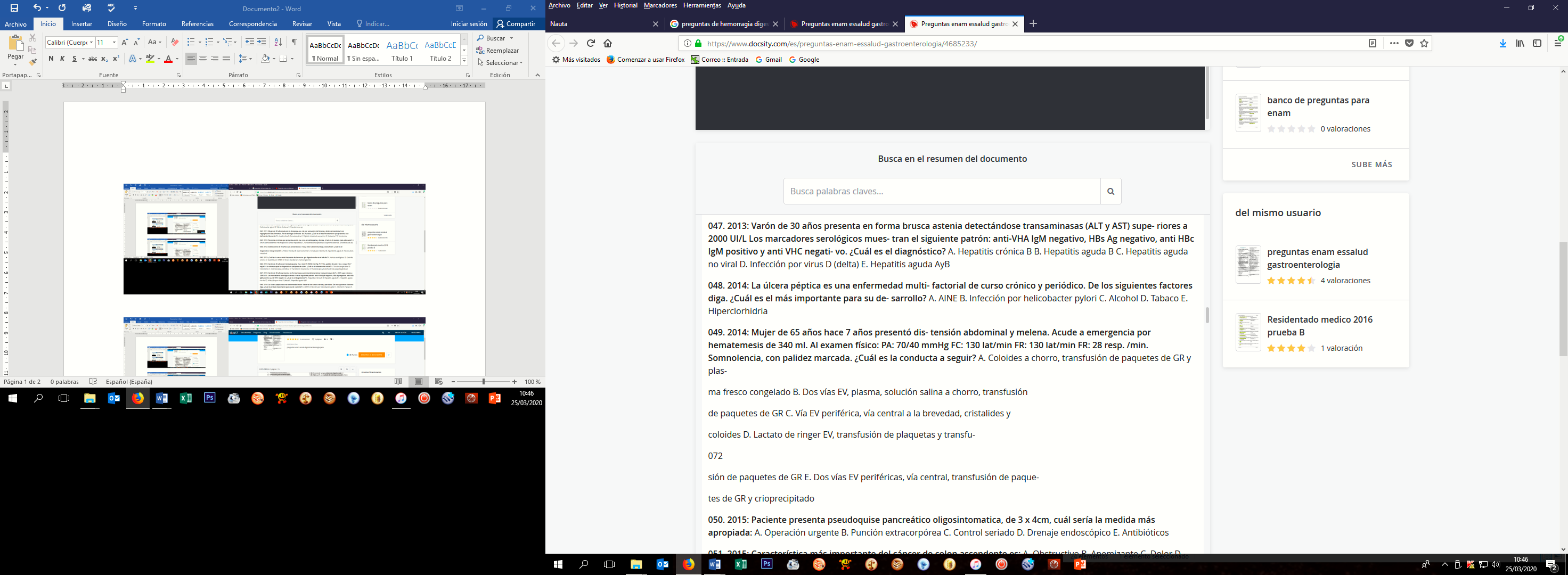 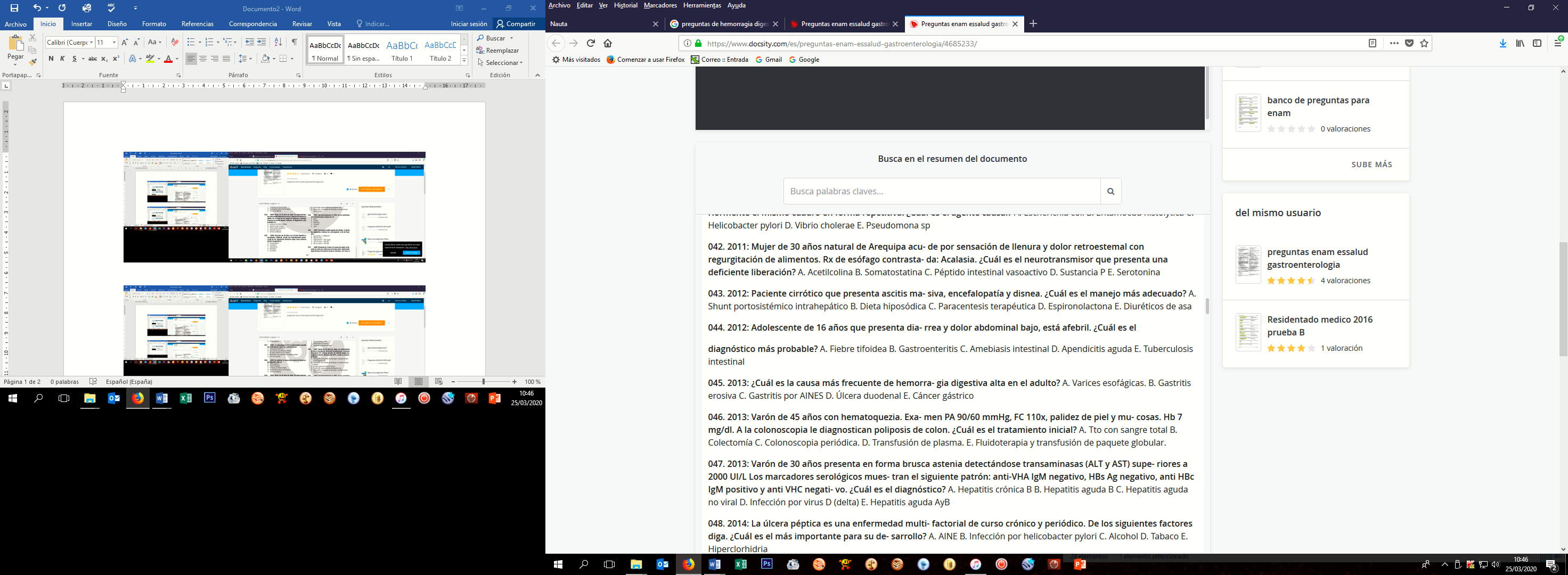 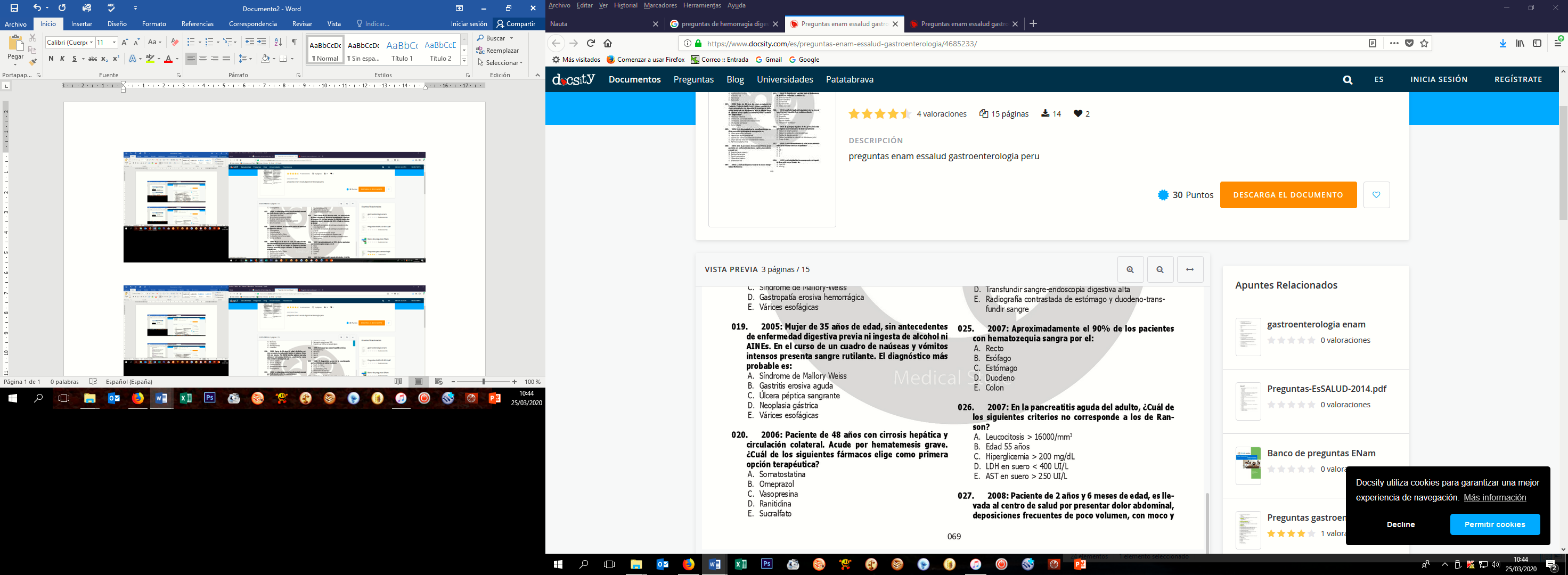 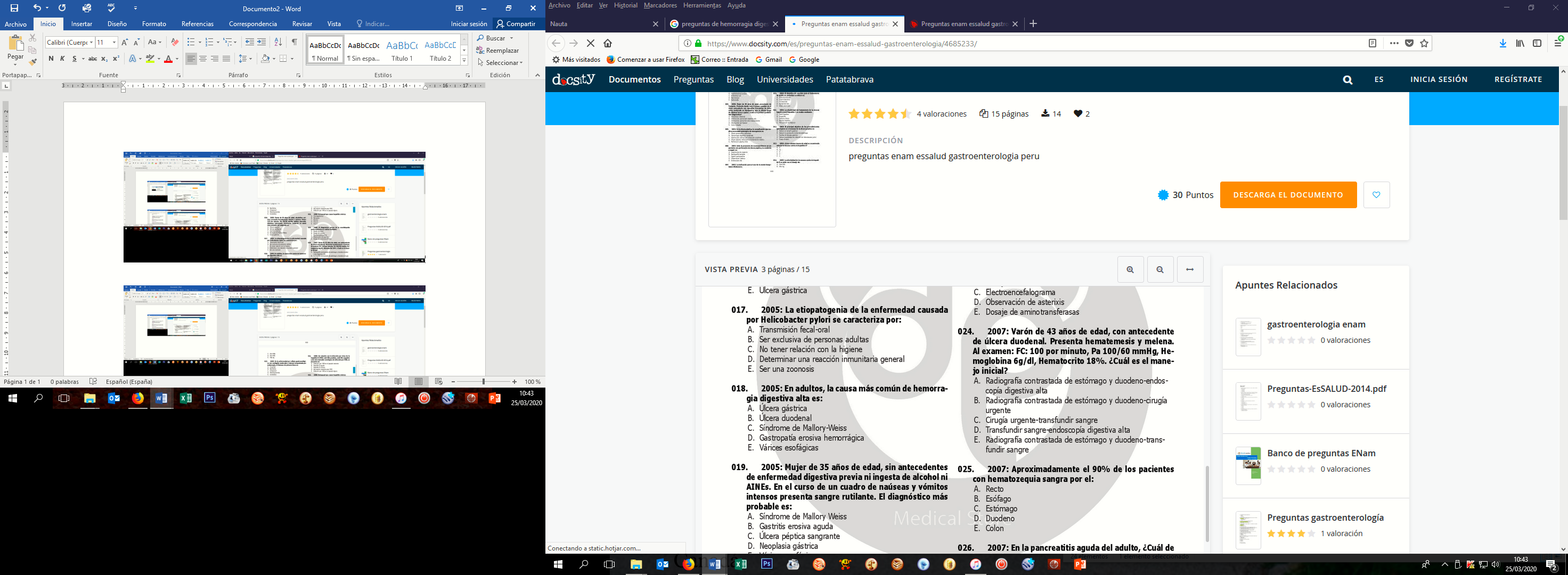 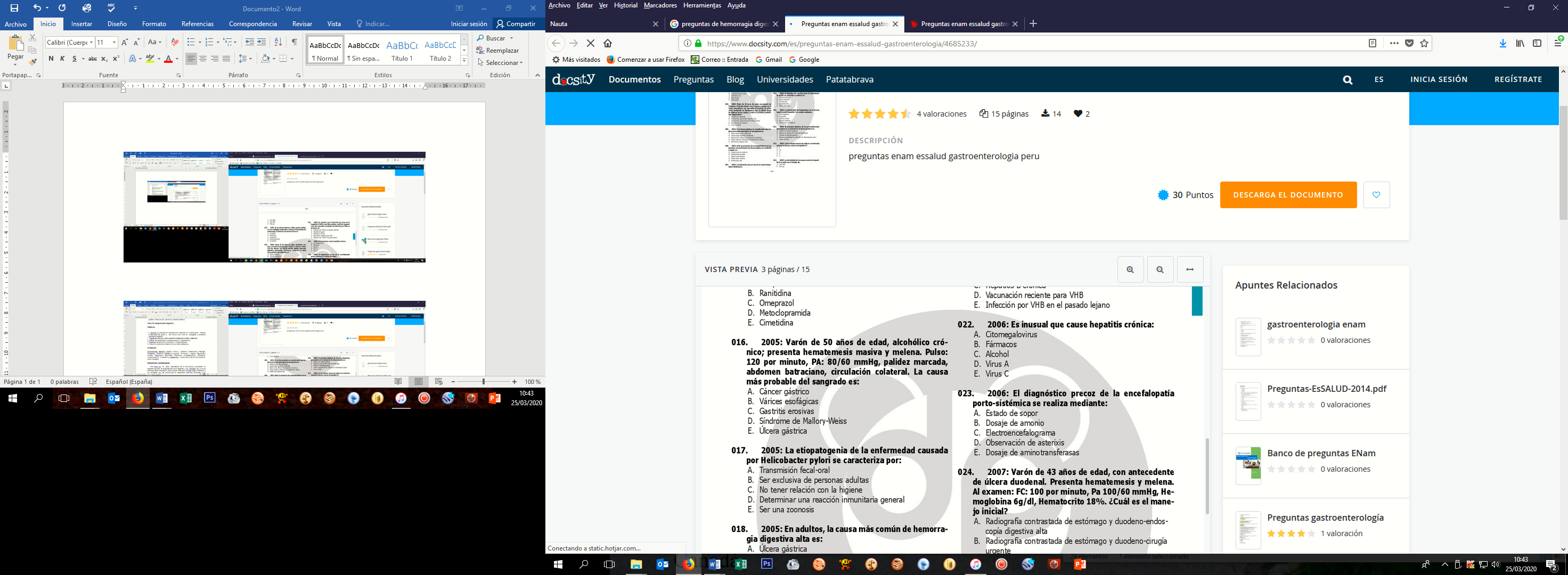 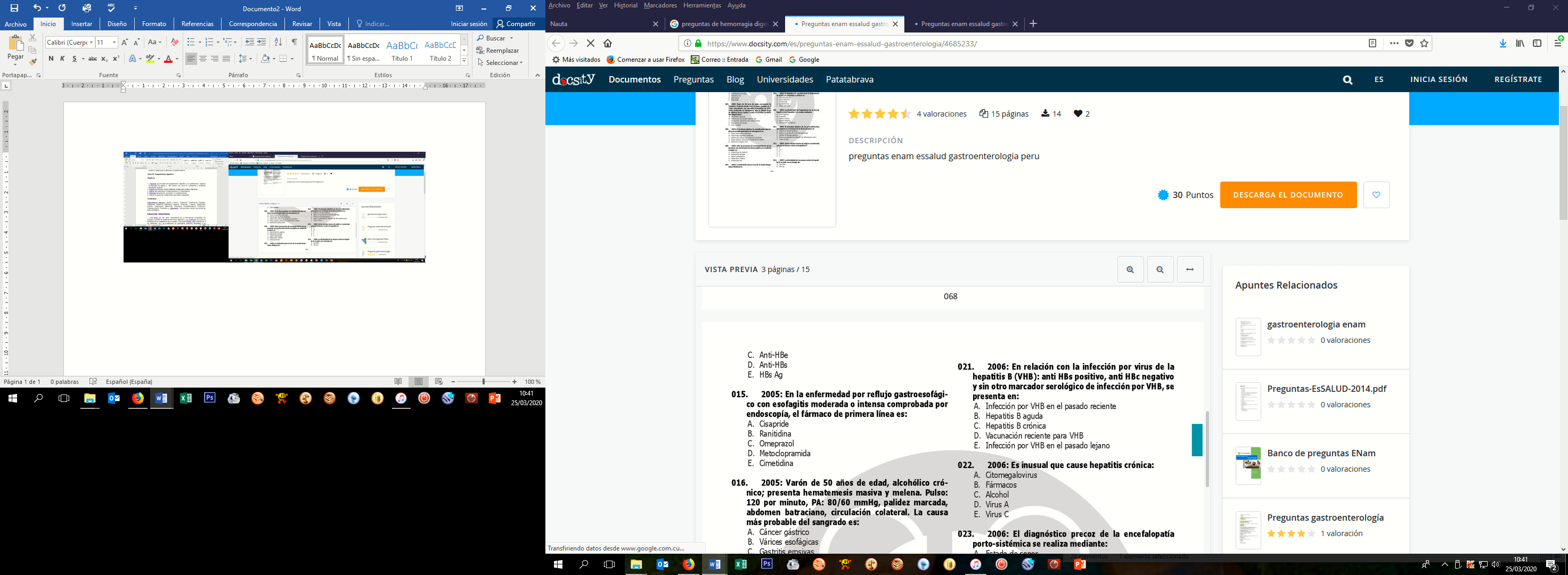 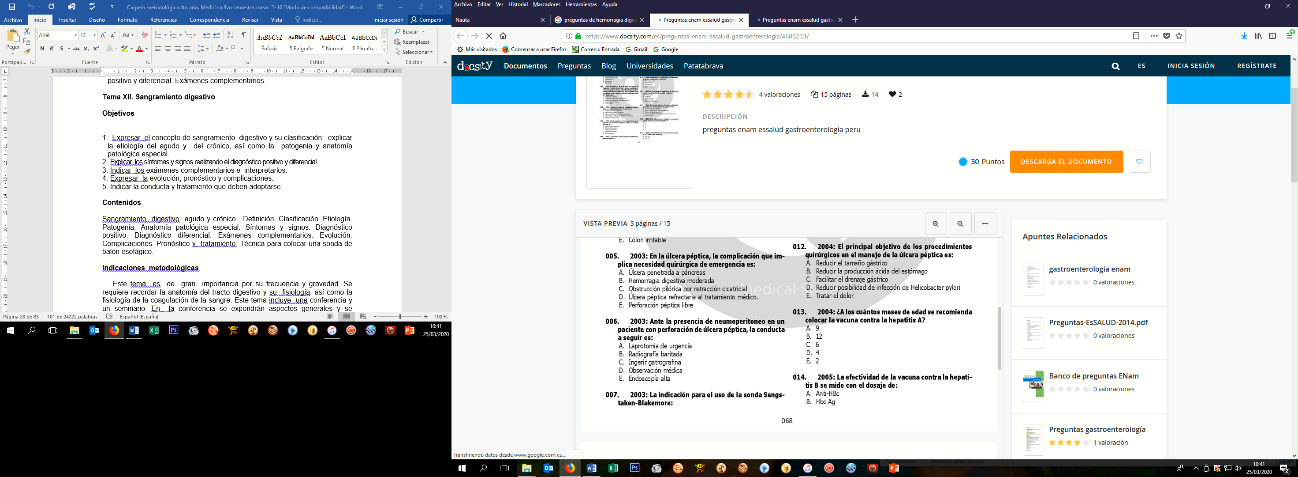 